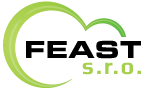 Produktová špecifikáciaProduktová špecifikáciaProduktová špecifikáciaProduktová špecifikáciaProduktová špecifikáciaNázov výrobku (Celý názov výrobku vrátane popisného názvu, spôsobu balenia - vákuovo balený a pod.):Názov výrobku (Celý názov výrobku vrátane popisného názvu, spôsobu balenia - vákuovo balený a pod.):Názov výrobku (Celý názov výrobku vrátane popisného názvu, spôsobu balenia - vákuovo balený a pod.):Názov výrobku (Celý názov výrobku vrátane popisného názvu, spôsobu balenia - vákuovo balený a pod.):Názov výrobku (Celý názov výrobku vrátane popisného názvu, spôsobu balenia - vákuovo balený a pod.):Himalájska ružová soľ - vločky
Himalájska ružová soľ - vločky
Himalájska ružová soľ - vločky
Himalájska ružová soľ - vločky
Himalájska ružová soľ - vločky
Opis výrobku
Opis výrobku vrátane uvedenia krajiny pôvodu a iných potrebných informácií; iné prísľuby v označení (napr. bezgluténový, delaktózovaný, bez alergénov atď.) Opis výrobku
Opis výrobku vrátane uvedenia krajiny pôvodu a iných potrebných informácií; iné prísľuby v označení (napr. bezgluténový, delaktózovaný, bez alergénov atď.) Opis výrobku
Opis výrobku vrátane uvedenia krajiny pôvodu a iných potrebných informácií; iné prísľuby v označení (napr. bezgluténový, delaktózovaný, bez alergénov atď.) Opis výrobku
Opis výrobku vrátane uvedenia krajiny pôvodu a iných potrebných informácií; iné prísľuby v označení (napr. bezgluténový, delaktózovaný, bez alergénov atď.) Opis výrobku
Opis výrobku vrátane uvedenia krajiny pôvodu a iných potrebných informácií; iné prísľuby v označení (napr. bezgluténový, delaktózovaný, bez alergénov atď.) Himalájska ružová soľ- vločky
Krajina pôvodu: Pakistan
Himalájska ružová soľ – vločky produkovaná v horách Punjab . Soľanka je produkovaná z kamennej Himalájskej soli a napustená do odparovacích nádrží. Následné je soľanka napustená do odparovacích bazénov kde na povrchu sa vytvára tenká vrstva v podobe vločiek . Potom sú veľmi opatrne ručne zbierané a sušené na slnku. Výsledkom sú ružové vločky so stredne slanou chuťou . 
Výrobok neobsahuje GMO, a nie je ošetrený ionizujúcim žiarením. Himalájska ružová soľ- vločky
Krajina pôvodu: Pakistan
Himalájska ružová soľ – vločky produkovaná v horách Punjab . Soľanka je produkovaná z kamennej Himalájskej soli a napustená do odparovacích nádrží. Následné je soľanka napustená do odparovacích bazénov kde na povrchu sa vytvára tenká vrstva v podobe vločiek . Potom sú veľmi opatrne ručne zbierané a sušené na slnku. Výsledkom sú ružové vločky so stredne slanou chuťou . 
Výrobok neobsahuje GMO, a nie je ošetrený ionizujúcim žiarením. Himalájska ružová soľ- vločky
Krajina pôvodu: Pakistan
Himalájska ružová soľ – vločky produkovaná v horách Punjab . Soľanka je produkovaná z kamennej Himalájskej soli a napustená do odparovacích nádrží. Následné je soľanka napustená do odparovacích bazénov kde na povrchu sa vytvára tenká vrstva v podobe vločiek . Potom sú veľmi opatrne ručne zbierané a sušené na slnku. Výsledkom sú ružové vločky so stredne slanou chuťou . 
Výrobok neobsahuje GMO, a nie je ošetrený ionizujúcim žiarením. Himalájska ružová soľ- vločky
Krajina pôvodu: Pakistan
Himalájska ružová soľ – vločky produkovaná v horách Punjab . Soľanka je produkovaná z kamennej Himalájskej soli a napustená do odparovacích nádrží. Následné je soľanka napustená do odparovacích bazénov kde na povrchu sa vytvára tenká vrstva v podobe vločiek . Potom sú veľmi opatrne ručne zbierané a sušené na slnku. Výsledkom sú ružové vločky so stredne slanou chuťou . 
Výrobok neobsahuje GMO, a nie je ošetrený ionizujúcim žiarením. Himalájska ružová soľ- vločky
Krajina pôvodu: Pakistan
Himalájska ružová soľ – vločky produkovaná v horách Punjab . Soľanka je produkovaná z kamennej Himalájskej soli a napustená do odparovacích nádrží. Následné je soľanka napustená do odparovacích bazénov kde na povrchu sa vytvára tenká vrstva v podobe vločiek . Potom sú veľmi opatrne ručne zbierané a sušené na slnku. Výsledkom sú ružové vločky so stredne slanou chuťou . 
Výrobok neobsahuje GMO, a nie je ošetrený ionizujúcim žiarením. EAN-KÓDZloženie:Kamenná soľ Kamenná soľ Kamenná soľ Kamenná soľ Hmotnosť110 g110 g110 g110 gSymbol "e"
(uveďte "áno" alebo "nie" pre aplikovanie daného symbolu k hmotnosti/objemu pre daný výrobok)ánoánoánoánoÚdaje o dodávateľoviFEAST s.r.o., Rastislavova 415, 949 01, NitraFEAST s.r.o., Rastislavova 415, 949 01, NitraFEAST s.r.o., Rastislavova 415, 949 01, NitraFEAST s.r.o., Rastislavova 415, 949 01, NitraOznačeniedistribútordistribútordistribútordistribútorKontaktná osoba menoAdam Hudáč Adam Hudáč Adam Hudáč Adam Hudáč e-mailfeast@feast.sk  feast@feast.sk  feast@feast.sk  feast@feast.sk  Telefónne číslo+421 908 914 400+421 908 914 400+421 908 914 400+421 908 914 400Skladovanie
(uvedené podmienky skladovania výrobku, v prípade potreby osobitné podmienky skladovania pri preprave)Skladujte v suchu a chráňte pre svetlom a teplom.  Skladujte v suchu a chráňte pre svetlom a teplom.  Skladujte v suchu a chráňte pre svetlom a teplom.  Skladujte v suchu a chráňte pre svetlom a teplom.  TrvanlivosťMinimálna trvanlivosť do: viď etiketa (Dátum je v tvare čísel a v poradí deň, mesiac, rok; DDMMRRRR) Minimálna trvanlivosť do: viď etiketa (Dátum je v tvare čísel a v poradí deň, mesiac, rok; DDMMRRRR) Minimálna trvanlivosť do: viď etiketa (Dátum je v tvare čísel a v poradí deň, mesiac, rok; DDMMRRRR) Minimálna trvanlivosť do: viď etiketa (Dátum je v tvare čísel a v poradí deň, mesiac, rok; DDMMRRRR) Informácie o spracovaní resp. špeciálne procesy konzervovania alebo baleniaN/AN/AN/AN/ASpätné dohľadanie
/zabezpečené pomocou/Uvedené číslom šarže na obale.Uvedené číslom šarže na obale.Uvedené číslom šarže na obale.Uvedené číslom šarže na obale.Výživové údajena 100g Dôležité informácie:Podľa prílohy V Nariadenia Nariadenie Európskeho parlamentu a Rady (EÚ) č. 1169/2011 z 25. októbra 2011 o poskytovaní informácií o potravinách spotrebiteľom, nie je potrebné na obale výrobku deklarovať výživové údaje.Dôležité informácie:Podľa prílohy V Nariadenia Nariadenie Európskeho parlamentu a Rady (EÚ) č. 1169/2011 z 25. októbra 2011 o poskytovaní informácií o potravinách spotrebiteľom, nie je potrebné na obale výrobku deklarovať výživové údaje.Dôležité informácie:Podľa prílohy V Nariadenia Nariadenie Európskeho parlamentu a Rady (EÚ) č. 1169/2011 z 25. októbra 2011 o poskytovaní informácií o potravinách spotrebiteľom, nie je potrebné na obale výrobku deklarovať výživové údaje.Výživové údajena 100g Dôležité informácie:Podľa prílohy V Nariadenia Nariadenie Európskeho parlamentu a Rady (EÚ) č. 1169/2011 z 25. októbra 2011 o poskytovaní informácií o potravinách spotrebiteľom, nie je potrebné na obale výrobku deklarovať výživové údaje.Dôležité informácie:Podľa prílohy V Nariadenia Nariadenie Európskeho parlamentu a Rady (EÚ) č. 1169/2011 z 25. októbra 2011 o poskytovaní informácií o potravinách spotrebiteľom, nie je potrebné na obale výrobku deklarovať výživové údaje.Dôležité informácie:Podľa prílohy V Nariadenia Nariadenie Európskeho parlamentu a Rady (EÚ) č. 1169/2011 z 25. októbra 2011 o poskytovaní informácií o potravinách spotrebiteľom, nie je potrebné na obale výrobku deklarovať výživové údaje.Energia  v kJN/ADôležité informácie:Podľa prílohy V Nariadenia Nariadenie Európskeho parlamentu a Rady (EÚ) č. 1169/2011 z 25. októbra 2011 o poskytovaní informácií o potravinách spotrebiteľom, nie je potrebné na obale výrobku deklarovať výživové údaje.Dôležité informácie:Podľa prílohy V Nariadenia Nariadenie Európskeho parlamentu a Rady (EÚ) č. 1169/2011 z 25. októbra 2011 o poskytovaní informácií o potravinách spotrebiteľom, nie je potrebné na obale výrobku deklarovať výživové údaje.Dôležité informácie:Podľa prílohy V Nariadenia Nariadenie Európskeho parlamentu a Rady (EÚ) č. 1169/2011 z 25. októbra 2011 o poskytovaní informácií o potravinách spotrebiteľom, nie je potrebné na obale výrobku deklarovať výživové údaje.Energia  v kcalN/ADôležité informácie:Podľa prílohy V Nariadenia Nariadenie Európskeho parlamentu a Rady (EÚ) č. 1169/2011 z 25. októbra 2011 o poskytovaní informácií o potravinách spotrebiteľom, nie je potrebné na obale výrobku deklarovať výživové údaje.Dôležité informácie:Podľa prílohy V Nariadenia Nariadenie Európskeho parlamentu a Rady (EÚ) č. 1169/2011 z 25. októbra 2011 o poskytovaní informácií o potravinách spotrebiteľom, nie je potrebné na obale výrobku deklarovať výživové údaje.Dôležité informácie:Podľa prílohy V Nariadenia Nariadenie Európskeho parlamentu a Rady (EÚ) č. 1169/2011 z 25. októbra 2011 o poskytovaní informácií o potravinách spotrebiteľom, nie je potrebné na obale výrobku deklarovať výživové údaje.Tuky v gN/ADôležité informácie:Podľa prílohy V Nariadenia Nariadenie Európskeho parlamentu a Rady (EÚ) č. 1169/2011 z 25. októbra 2011 o poskytovaní informácií o potravinách spotrebiteľom, nie je potrebné na obale výrobku deklarovať výživové údaje.Dôležité informácie:Podľa prílohy V Nariadenia Nariadenie Európskeho parlamentu a Rady (EÚ) č. 1169/2011 z 25. októbra 2011 o poskytovaní informácií o potravinách spotrebiteľom, nie je potrebné na obale výrobku deklarovať výživové údaje.Dôležité informácie:Podľa prílohy V Nariadenia Nariadenie Európskeho parlamentu a Rady (EÚ) č. 1169/2011 z 25. októbra 2011 o poskytovaní informácií o potravinách spotrebiteľom, nie je potrebné na obale výrobku deklarovať výživové údaje.z toho nasýtené mastné kyseliny v gN/ADôležité informácie:Podľa prílohy V Nariadenia Nariadenie Európskeho parlamentu a Rady (EÚ) č. 1169/2011 z 25. októbra 2011 o poskytovaní informácií o potravinách spotrebiteľom, nie je potrebné na obale výrobku deklarovať výživové údaje.Dôležité informácie:Podľa prílohy V Nariadenia Nariadenie Európskeho parlamentu a Rady (EÚ) č. 1169/2011 z 25. októbra 2011 o poskytovaní informácií o potravinách spotrebiteľom, nie je potrebné na obale výrobku deklarovať výživové údaje.Dôležité informácie:Podľa prílohy V Nariadenia Nariadenie Európskeho parlamentu a Rady (EÚ) č. 1169/2011 z 25. októbra 2011 o poskytovaní informácií o potravinách spotrebiteľom, nie je potrebné na obale výrobku deklarovať výživové údaje.Sacharidy v g N/ADôležité informácie:Podľa prílohy V Nariadenia Nariadenie Európskeho parlamentu a Rady (EÚ) č. 1169/2011 z 25. októbra 2011 o poskytovaní informácií o potravinách spotrebiteľom, nie je potrebné na obale výrobku deklarovať výživové údaje.Dôležité informácie:Podľa prílohy V Nariadenia Nariadenie Európskeho parlamentu a Rady (EÚ) č. 1169/2011 z 25. októbra 2011 o poskytovaní informácií o potravinách spotrebiteľom, nie je potrebné na obale výrobku deklarovať výživové údaje.Dôležité informácie:Podľa prílohy V Nariadenia Nariadenie Európskeho parlamentu a Rady (EÚ) č. 1169/2011 z 25. októbra 2011 o poskytovaní informácií o potravinách spotrebiteľom, nie je potrebné na obale výrobku deklarovať výživové údaje.z toho cukry v g N/ADôležité informácie:Podľa prílohy V Nariadenia Nariadenie Európskeho parlamentu a Rady (EÚ) č. 1169/2011 z 25. októbra 2011 o poskytovaní informácií o potravinách spotrebiteľom, nie je potrebné na obale výrobku deklarovať výživové údaje.Dôležité informácie:Podľa prílohy V Nariadenia Nariadenie Európskeho parlamentu a Rady (EÚ) č. 1169/2011 z 25. októbra 2011 o poskytovaní informácií o potravinách spotrebiteľom, nie je potrebné na obale výrobku deklarovať výživové údaje.Dôležité informácie:Podľa prílohy V Nariadenia Nariadenie Európskeho parlamentu a Rady (EÚ) č. 1169/2011 z 25. októbra 2011 o poskytovaní informácií o potravinách spotrebiteľom, nie je potrebné na obale výrobku deklarovať výživové údaje.Vláknina v gN/ADôležité informácie:Podľa prílohy V Nariadenia Nariadenie Európskeho parlamentu a Rady (EÚ) č. 1169/2011 z 25. októbra 2011 o poskytovaní informácií o potravinách spotrebiteľom, nie je potrebné na obale výrobku deklarovať výživové údaje.Dôležité informácie:Podľa prílohy V Nariadenia Nariadenie Európskeho parlamentu a Rady (EÚ) č. 1169/2011 z 25. októbra 2011 o poskytovaní informácií o potravinách spotrebiteľom, nie je potrebné na obale výrobku deklarovať výživové údaje.Dôležité informácie:Podľa prílohy V Nariadenia Nariadenie Európskeho parlamentu a Rady (EÚ) č. 1169/2011 z 25. októbra 2011 o poskytovaní informácií o potravinách spotrebiteľom, nie je potrebné na obale výrobku deklarovať výživové údaje.Bielkoviny v g N/ADôležité informácie:Podľa prílohy V Nariadenia Nariadenie Európskeho parlamentu a Rady (EÚ) č. 1169/2011 z 25. októbra 2011 o poskytovaní informácií o potravinách spotrebiteľom, nie je potrebné na obale výrobku deklarovať výživové údaje.Dôležité informácie:Podľa prílohy V Nariadenia Nariadenie Európskeho parlamentu a Rady (EÚ) č. 1169/2011 z 25. októbra 2011 o poskytovaní informácií o potravinách spotrebiteľom, nie je potrebné na obale výrobku deklarovať výživové údaje.Dôležité informácie:Podľa prílohy V Nariadenia Nariadenie Európskeho parlamentu a Rady (EÚ) č. 1169/2011 z 25. októbra 2011 o poskytovaní informácií o potravinách spotrebiteľom, nie je potrebné na obale výrobku deklarovať výživové údaje.Soľ v g     (vypočítaná ako sodík x 2,5)N/ADôležité informácie:Podľa prílohy V Nariadenia Nariadenie Európskeho parlamentu a Rady (EÚ) č. 1169/2011 z 25. októbra 2011 o poskytovaní informácií o potravinách spotrebiteľom, nie je potrebné na obale výrobku deklarovať výživové údaje.Dôležité informácie:Podľa prílohy V Nariadenia Nariadenie Európskeho parlamentu a Rady (EÚ) č. 1169/2011 z 25. októbra 2011 o poskytovaní informácií o potravinách spotrebiteľom, nie je potrebné na obale výrobku deklarovať výživové údaje.Dôležité informácie:Podľa prílohy V Nariadenia Nariadenie Európskeho parlamentu a Rady (EÚ) č. 1169/2011 z 25. októbra 2011 o poskytovaní informácií o potravinách spotrebiteľom, nie je potrebné na obale výrobku deklarovať výživové údaje.vitamíny a minerálne látky  (mg / μg)N/ADôležité informácie:Podľa prílohy V Nariadenia Nariadenie Európskeho parlamentu a Rady (EÚ) č. 1169/2011 z 25. októbra 2011 o poskytovaní informácií o potravinách spotrebiteľom, nie je potrebné na obale výrobku deklarovať výživové údaje.Dôležité informácie:Podľa prílohy V Nariadenia Nariadenie Európskeho parlamentu a Rady (EÚ) č. 1169/2011 z 25. októbra 2011 o poskytovaní informácií o potravinách spotrebiteľom, nie je potrebné na obale výrobku deklarovať výživové údaje.Dôležité informácie:Podľa prílohy V Nariadenia Nariadenie Európskeho parlamentu a Rady (EÚ) č. 1169/2011 z 25. októbra 2011 o poskytovaní informácií o potravinách spotrebiteľom, nie je potrebné na obale výrobku deklarovať výživové údaje.* Referenčný príjem priemerného dospelého ( 8400 kJ / 2000 kcal). ** Denný referenčný príjem vitamínov a minerálnych látok (dospelí)* Referenčný príjem priemerného dospelého ( 8400 kJ / 2000 kcal). ** Denný referenčný príjem vitamínov a minerálnych látok (dospelí)* Referenčný príjem priemerného dospelého ( 8400 kJ / 2000 kcal). ** Denný referenčný príjem vitamínov a minerálnych látok (dospelí)* Referenčný príjem priemerného dospelého ( 8400 kJ / 2000 kcal). ** Denný referenčný príjem vitamínov a minerálnych látok (dospelí)* Referenčný príjem priemerného dospelého ( 8400 kJ / 2000 kcal). ** Denný referenčný príjem vitamínov a minerálnych látok (dospelí)Alergény * podľa Nariadenia Európskeho parlamentu a Rady (EÚ) č. 1169/2011
** okrem uvedených v prílohe II, Nariadenia EÚ č.1169/2011++ / obsahuje ako zložku
+  /  nedá sa vylúčiť obsah
- neobsahujeDôležité informácie:

  Dôležité informácie:

  Dôležité informácie:

  Obilniny obsahujúce glutén (lepok) a výrobky z nich okrem **  -Dôležité informácie:

  Dôležité informácie:

  Dôležité informácie:

  Kôrovce a výrobky z nich  -Dôležité informácie:

  Dôležité informácie:

  Dôležité informácie:

  Vajcia a výrobky z nich  -Dôležité informácie:

  Dôležité informácie:

  Dôležité informácie:

  Ryby a výrobky z rýb okrem **  -Dôležité informácie:

  Dôležité informácie:

  Dôležité informácie:

  Arašidy a výrobky z nich  -Dôležité informácie:

  Dôležité informácie:

  Dôležité informácie:

  Sójové bôby a výrobky zo sójových bôbov 
okrem **  -Dôležité informácie:

  Dôležité informácie:

  Dôležité informácie:

  Mlieko a mliečne výrobky (vrátane laktózy) 
okrem **  -Dôležité informácie:

  Dôležité informácie:

  Dôležité informácie:

  Orechy a výrobky z nich (okrem orechov, ktoré sú používané na výrobu destilátov…) Orechy a výrobky z nich okrem **  -Dôležité informácie:

  Dôležité informácie:

  Dôležité informácie:

  Zeler a výrobky zo zeleru  -Dôležité informácie:

  Dôležité informácie:

  Dôležité informácie:

  Horčica a výrobky z horčice  -Dôležité informácie:

  Dôležité informácie:

  Dôležité informácie:

  Sezamové semeno a výrobky zo sezamových semien  -Dôležité informácie:

  Dôležité informácie:

  Dôležité informácie:

  Oxid siričitý a siričitany v koncentráciách vyšších ako 10 mg/kg alebo 10 mg/l z hľadiska celkového obsahu SO2   -Dôležité informácie:

  Dôležité informácie:

  Dôležité informácie:

  Vlčí bôb a výrobky z vlčieho bôbu  -Dôležité informácie:

  Dôležité informácie:

  Dôležité informácie:

  Mäkkýše a výrobky z mäkkýšov  -Dôležité informácie:

  Dôležité informácie:

  Dôležité informácie:

  SenzorikaVzhľadružový vzhľad kryštálovružový vzhľad kryštálovružový vzhľad kryštálovružový vzhľad kryštálovTextúra/KonzistenciaJemnné ružové vločky Jemnné ružové vločky Jemnné ružové vločky Jemnné ružové vločky FarbaružováružováružováružováChuťslanáslanáslanáslanáChemické parametreNameraná hodnotaJednotkaJednotkaJednotkavlhkosťmax. 2%%%chlorid sodný97,1g/100 gg/100 gg/100 gsírany1,10g/100 gg/100 gg/100 gchlorid58,5g/100 gg/100 gg/100 gvápnik0,27g/100 gg/100 gg/100 ghorčík0,073g/100 gg/100 gg/100 gdraslík0,0073g/100 gg/100 gg/100 gFyzikálne parametreNameraná hodnotaJednotkaJednotkaJednotkaveľkosť zŕn0,1 – 5,0mmmmmmhustotaApprox. 600-700g/lg/lg/lPiktogramyDruh piktogramov (doložiť aj obrázok)N/AN/AN/AKonformita obalového materiálu s priamym kontaktom na produkt - Nariadenie ES 1935/2004. Konformita obalového materiálu s priamym kontaktom na produkt - Nariadenie ES 1935/2004. Konformita obalového materiálu s priamym kontaktom na produkt - Nariadenie ES 1935/2004. Konformita obalového materiálu s priamym kontaktom na produkt - Nariadenie ES 1935/2004. Konformita obalového materiálu s priamym kontaktom na produkt - Nariadenie ES 1935/2004. 